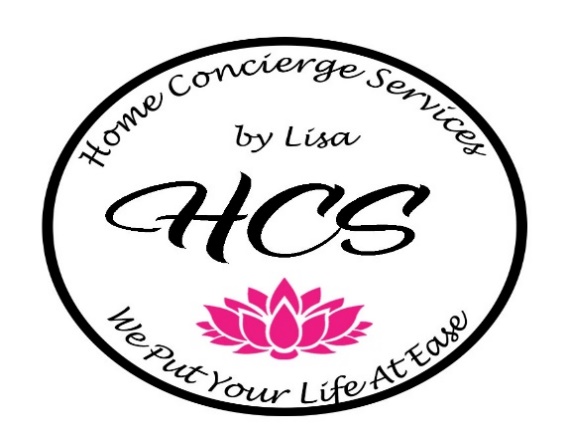 Home Concierge ServicesAll our concierge services are available to the homeowners, family, friends, & rental guests.Who wants to spend the first and last few hours taking care of household chores and errands when you could be using the time to be at the beach, on your boat, or curled up with a book doing nothing!Let us do all your running around and give you endless amounts of special touches to make your time at the beach house filled with memories every time.We aren’t forgetting our year-round friends. We provide you with any of our concierge services so that you have more time to do what you love or just need the help!These are some of our Concierge options and are not limited to:Customized “Welcome Home Packages” that will make your home ready for you or your guest when you arrive.Bed turn down service if you’re arriving late.Mist bed pillows or leave on bedside table essential lavender oil spray for a relaxing night sleep.Towel animals left for your kids in their bathrooms or on their beds.Temperature and light adjustments.Your favorite beverages when you arrive. Wine, champagne, mix drinks, sangria, soda, ice water with cucumber or ice water with lemons and oranges. Fresh Flowers Fire wood for bon firePropane for GrillsBeach supplies, Beach Bags, Coolers ready for the beachGas for your golf cart or jet skisGrocery Shopping (provide your lists to us) we will shop, clean, and put everything away. Shopping for any of your household supplies you may needWe will grocery shop at local grocery stores, meat markets, bakery, and farms.Fresh organic fruit, vegetables, herbs, eggs, or flowers shopping at local farms.Local Wineries or Breweries we will pick up whatever you wishWe will pick up any liquor for you at any local liquor stores as wellWhy wait in the lines we will have your favorite Oinks Ice cream in your freezerPet supply shoppingHelp with any party planning, set up, decorate, clean upHelp at your party serve food, drinks, & clean so you can enjoy your guestsDecorate HomeAt Home Car Cleaning Get home ready for girls or guys weekend   Clean up after girls or guys weekend   Set up Wine/Brewery tasting tours with Transportation   Home organizing projectsTake care of any of your errands you need us to help withWait for schedule deliveries or appointments.House check inPeace of mind check in; security checksHeating/AC adjustmentsPick up newspapers or mailTake in and out Garbage Cans and RecyclingWater plants or flowersPet walking or feedingAnything for your boatBoat & Jet Ski RentalsPaddle board/kayak/Boogie boards/surf board rentals delivered to your home or beachBicycle RentalMoped rentalDo you need your Car or Boat Detailed.  We work with a company that will come to you.  (Your home or place of work!!!!)  How amazing and convenient is that!!!Some of our Business’s we work with to provide some of our Concierge ServicesAl’s Supermarket, Long Beach/Michigan City INMeijer Store, Michigan City INWalmart, Michigan City INAldi, Michigan City INNature’s Cupboard, Michigan City INStrack & Van Til, Chesterton or ValparaisoBarney’s Supermarket, New Buffalo MISawyer Home & Garden Center, Sawyer MICostcoWhole FoodsMeat MarketsP & E Mullins Local Sustainable Foods & Cured Meats, New Buffalo MILange’s Old Fashion Meat Market, Michigan City, IN (Grass fed meats.  Freshest and beats Whole Food Prices)I Street Meats, La Porte IN (Meat Wholesaler, weekly specials, Meat Packs)FarmsRainfield Farm, New Carlisle IN(Small scale organic farm with 70+ varieties of produce along with apples, peaches, herbs and flowers.  In addition they raise approximately 80 chickens for Fresh organic eggs.)Iron Creek Organic Farm, Certified organic farm, La Porte IN(Delicious organic vegetables and small fruits)Garwood Orchards, La Porte IN (Apples and more since 1831 family business. Apples, peaches, raspberries, pumpkins, strawberries, cherries, sweet corn, peppers, cucumbers, and a variety of other vegetables.  Garwood’s also has an amazing bake shoppe and gelato bar. Palazzolo’s artisan gelato and sorbet.  Pints with fresh ingredient and delicious flavors.  Bake shoppe offers delicious pies, cookies, turnovers, mini-cheese cakes, bread, Oh and their FAMOUS Deep Fried Donuts! Best Blueberry Donuts.Billy Boy’s Blueberry Barn, Michigan City IN(Blueberry, jams, & jellies)	Blueberries of Indiana, Michigan City IN(Local honey, jam, juice, blueberries)	Lavender Hill Farm, Niles MI(Everything Lavender, bath and body, cleaning sprays, essential oils, food items, lavender water (linen & body)Sachets/Dried Flowers, Soap) Dudeck’s Pine County, Rolling Prairie IN(Family owned and operated business for over 40 years.  Quality Pine, fir, and spruce Christmas trees, wreaths, greens, roping, garland, and more. FRUIT AND VEGETABLE APPROXIMATE AVAILABILITYStrawberries – June				Cabbage – April - OctoberCherries – July - September			Cucumbers/Pickles – May – JulyBlueberries – July –August			Peppers – April - October	Raspberries – July – September		Potatoes – April - NovemberApricots – July					Pumpkins – August - NovemberApples – July – October			Onions – June - NovemberPeaches – July – September			Mint – June - JulyNectarines – August				Squash – August – NovemberPlums – August – September		Sweet Corn – July - NovemberPears – August – September		Tomatoes – May – AugApple Cider – September			Asparagus – May – JuneGrapes – July – September			Green Beans – May - July				Floral and Home ShoppingThe Village Shoppe, Inc, New Carlisle INThrough the doors you will find a treasure trove of gifts, collectibles, home furnishings, and fresh flower arrangements for any…and every….season!  The store is truly a one-of-a-kind showcase.  Weather you shop or have us shop for you everything from the Village Shoppe will be special and memorable.  Sawyer Home & Garden Center, Sawyer MIA destination garden center of Harbor Country.  It’s a garden center and so much more!Caring the best locally grown produce, along with many other great Michigan-made product.  With all your essential gardening needs, Kitchen room that is a foodies dream, quality bath and body essentials, apparel, gourmet foods, fresh produce, and even fine wine, craft beers, and spirits.Our Favorite Homegoods, Tjmax, Marshalls, Hobby LobbyLiquor Stores/Wineries/BreweriesLiquor StoresBarney’s, New Buffalo MIAl’s Supermarket, Long Beach/Michigan City INSawyer Home & Garden Center, Sawyer MICostcoYour local liquor store of choiceWineriesShady Creek Winery, Michigan City INSt. Julian Winery, Union Pier MILemon Creek Winery, Berrien Springs MIFree Run Cellars, Berrien Springs MIRed Top Winery, Baroda MIDablon Vineyards & Winery, Baroda MIGravity Vineyards and Winery, Baroda MITabor Hill Champagne Cellar, Bridgman MIRound Barn Winery, Distillery & Brewery, Baroda MIBreweriesBurn ‘Em Brewing, Michigan City INShoreline Brewery Michigan City INZorn Brew Work Co, Michigan City INBack Road Brewery, La Porte INGreenbush Brewing Co, Sawyer MIRound Barn Winery, Distillery & Brewery, Baroda MIPets Stores Brandt’s Old Fashion Emporium, Michigan City INAl’s Supermarket, Long Beach/Michigan City INBarney’s Supermarket, New Buffalo MIDry CleanersDetails Dry Cleaning & Laundry, Locations is Chesterton, Michigan City, & New Buffalo.  (Eco-Friendly)Outdoors Sport Rentals and FunOutpost Sports, New Buffalo MIEverything fun for the beach. Beachwear, beach chairs, umbrellas, really cool beach toys, huge fleet of new Hobie Sit-on-top rental kayaks, New paddleboard rentals, and new Specialized Hybrid Bikes.  Delivery to your residence or anywhere on the beach.  Oselka’s Snug Harbor Marina, New Buffalo MIPrivate Yacht Cruise, Boat and Jet ski rentals, Slip rental, Winter storage, valet boating.Michigan City Boat and Jet ski Rental, Michigan City INJet Skis & Boat Charters/RentalsWaya Rentals, New Buffalo MIJet Skis & Boat Charters     Food TrucksThe Organic Gypsy, Portage MILocal food supports the local economy, a sustainable ecosystem, and promotes overall health.  The Organic Gypsy is available as a personal chef, foot truck, caterer, workshop leader and retreat host. Soul food, seasonal, organic, unrefined, local.  www.theorganicgypsy.comThe Rolling Stonebaker, Beverly Shores INCrackling Oak, live flames and garden-fresh ingredients. Beautiful vintage Studebaker trucks take you bake to another time preparing award winning wood fired pizza on site.  Field green salads, desserts, Italian sodas, team of servers, & bartenders.www.rollingstonebaker.comGoodness Gyoza, Sawyer MIAuthentic homemade Japanese made by hand pot stickers and cooked fresh using quality ingredients including much that is local or grown in their own gardens.www.goodnessgyoza.comBaja Gringo Taco Truck, St. Joseph MIFormer firehouse cook Scott Gane runs this groovy gluten-free taco truck.  He uses non-GMO corn shells and chips, and sources as locally as he can for his menu of beef, chicken, port, and California-style Baja Tacos.  Guacamole, salsa fresca and pico de gallo are all made fresh on the truck. Lulu’s Licks, Michigan City INBubble tea, unique tacos, Homemade Empanadas, Pork Belly, Ceviche, Buffalo chicken, Vegetarian, & Crab Rangoon, Sweet potato fries.www.luluslicks.comSammy Arepas, St. Joseph MIVenezuelan Food Truck, offering Latin flavor food, offer gluten free, vegan, and vegetarian food options as well. Greenbush, Sawyer MIGreenbush Brisket Van. Barbeque Brisket, Jerk chicken wings, bacon blue cheese dip, white cheddar pub cheese, cold and warm sides. Redamaks, New Buffalo MILegendary mouthwatering cheeseburgers, tons more.Bartlett’s Gourmet Grill, Beverly Shores INCreative internationally inspired street food.  Sandwiches, salads, BBQ.